活動內容：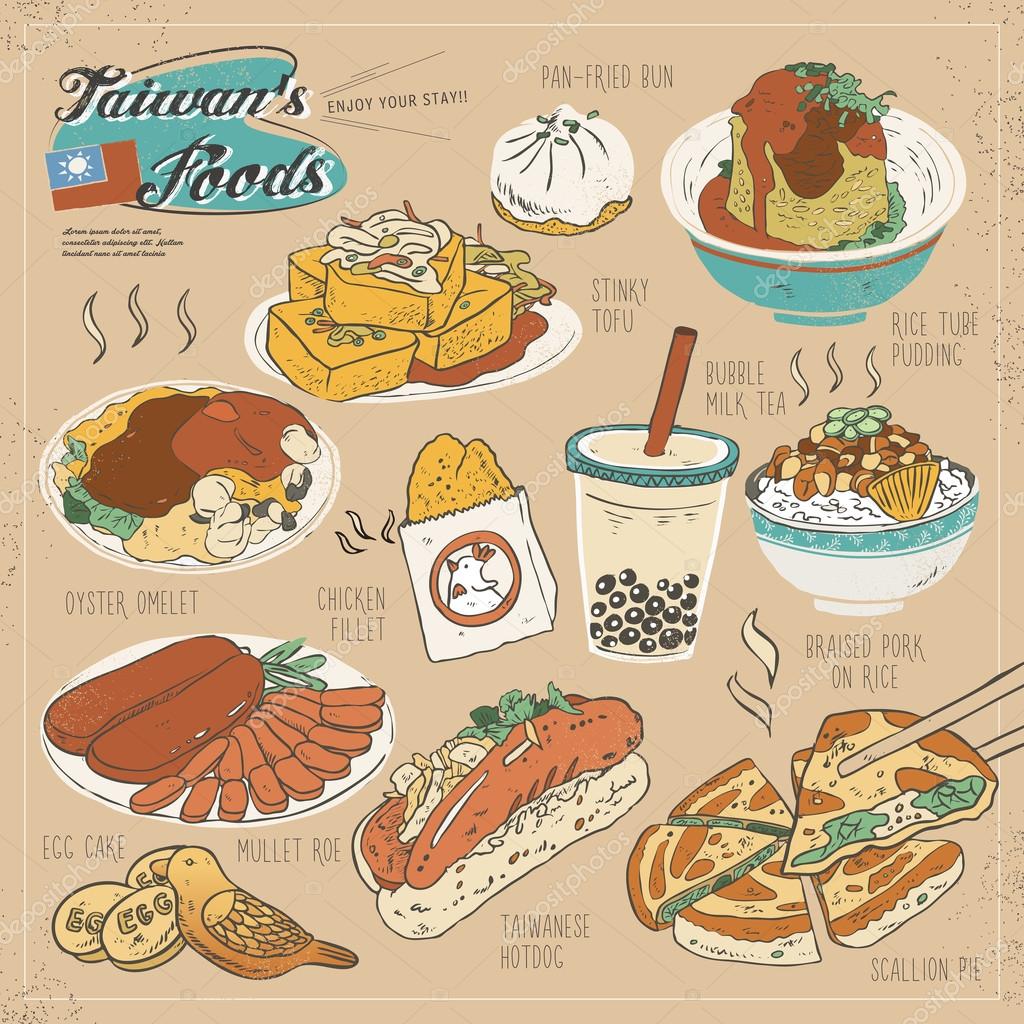     寧靜的夜晚，一塊神奇的隕石墜落在某個角落，沒有人注意他的存在，但他卻默默的讓美食甦醒過來，漸漸的美食聚在一起，形成一個由美食統領的國家。他們藉由隕石的力量隱藏了蹤跡，不讓邪惡的大食怪找到他們。時間一點一點的過去，隕石的能量被消耗完畢，邪惡的大食怪開始發現美食王國的存在，聚集軍隊前往攻擊美食王國，並一舉吃下他們。小朋友們你們願意幫幫美食王國，來保護美食王國嗎？指導單位：臺中市政府社會局主辦單位：臺中市兒童青少年福利服務中心承辦單位：大里杙青年文化薪傳服務會協辦單位: 益民國小活動地點：臺中市大里區新光路32號 (電話：04-2482-7405)活動時間：109年2月6日至2月8日 (共3天)活動對象：國小一至六年級學生，限60人，額滿為止活動費用：NT  1000元整/人（含餐飲、教材、小禮物、保險）報名方法：109年01月16日早上9點開放報名，持報名表及費用至臺中市兒童青少年福利服務中心報名繳費報到時間：109年02月06日早上7:30~7:50於臺中市兒童青少年福利服務中心 大門口報到 (著便服)活動行程：注意事項：1. 活動期間餐飲由營本部供應2. 活動期間務必遵守營規，禁止擅自脫隊3. 學員請由家長親自接送以保障學員安全　(均當天來回，不過夜)4. 營隊會長：羅巧映0977-079-998〈9-17點〉，mie990125@gmail.com　　活動詳情可搜尋fb粉絲專頁：臺中縣大里杙青年文化薪傳服務會寒暑假夏令營(https://www.facebook.com/dalicamp)備註：◎  同意活動全程照相或攝影，並由本中心自行運用及保留影像使用權。　　　◎  為方便保險作業，報名表請詳細填寫(另有需要，於備註上標示特殊的分隊需求)，並與費用一併交回。　　　◎  報名學員於活動前一週，一概不予退費，敬請多多包涵。(保險費、餐費及活動費用得預先支出)  我是大里美食王，誰能比我強　冬令營活動報名表02月06日(四)（育樂營）0730 ～ 0750小朋友報到1630放學回家02月07日(五)（育樂營）0730 ～ 0750小朋友報到2100放學回家(晚上營火晚會，歡迎家長參加喔)02月08日(六)（育樂營）0730 ～ 0750小朋友報到1530放學回家姓名性別班級國小　　　年　　　　班住址生日(民國年)　　　　年　　月　　日身分證字號身分證字號電話家長同意(簽名、蓋章)家長同意(簽名、蓋章)緊急連絡電話備註(胃病、素食、氣喘、過敏…等）)備註(胃病、素食、氣喘、過敏…等）)未標明分隊需求，則由本會自行分隊未標明分隊需求，則由本會自行分隊未標明分隊需求，則由本會自行分隊未標明分隊需求，則由本會自行分隊未標明分隊需求，則由本會自行分隊